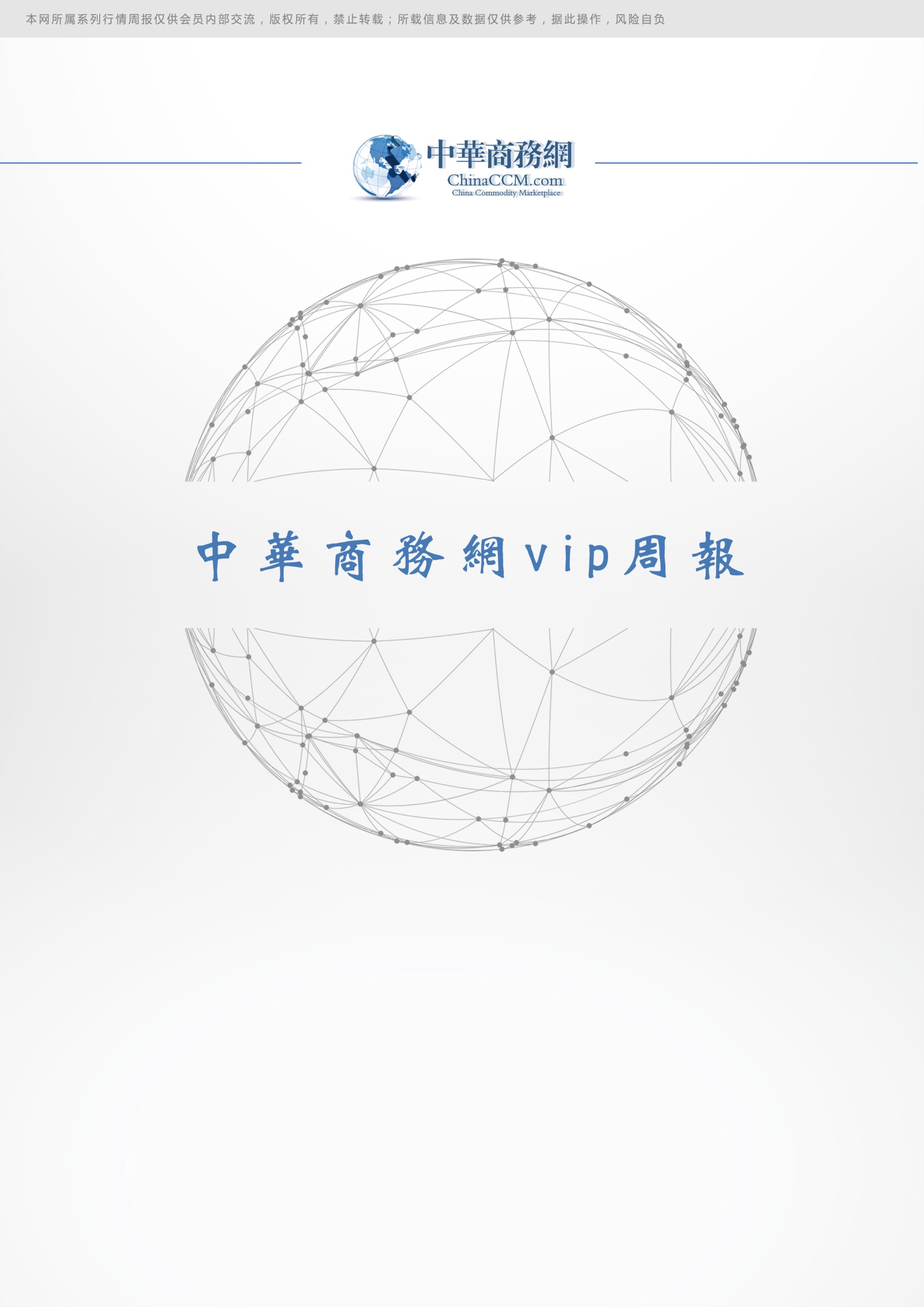 纯碱评述：本周纯碱市场评述及行情预测纯碱市场一周综述（影响市场因素及后市预测）本周轻质纯碱华东南部以及南方部分区域灵活出售，价格出现下行走势;重质纯碱价格持续以稳为主。根据现有生产情况分析，现辽宁大化、安徽德邦、甘肃金昌、湘潭碱业、自贡富源、内蒙苏尼特、金天化工、柳州化工等厂家持续处于停机状态，全国44家生产企业中8家停产影响明显;另外，山东海化、南方碱业、陕西兴化、天津渤化、应城新都、江苏华昌未达满产，纯碱各企业内库存保持低位，而中间商与下游保持观望，需方僵持采购影响下，整体行业库存持续保持低供。受轻质纯碱悲观需求促进，加上湖北外发两广及东部区域价格下跌影响，苏南、华中等地厂家随行就市，企业灵活出售情况进一步扩大。重质纯碱下游多以按需采购为主，因玻璃行业储量不佳，议价空间不大情况下持续以稳运行为主。二、影响市场因素及后市预测供量方面：生产开工维持8成低位，纯碱企业库存保持较低水平，下游储量不佳;运输方面：全国运输较为通畅，下周北方有雨雪天气可能，加大汽运运输压力;环保：合成氨行业对于河南区域合成氨装置提出限产要求，预计将影响当地联碱厂家纯碱产量骤减;综合来看，受轻质纯碱需求悲观影响，纯碱企业坚挺售价心态走弱，而重质纯碱需求稳定将对现价形成支撑。按照现有国内供需布局，轻质纯碱需求缩量，加上纯碱企业销售心态转变，市场出现灵活出售情况增多，但企业内的低库存或将支撑轻碱小幅下调为主;重质纯碱用户储量不佳，轻碱下调拉大轻重碱价差，下游对于重碱提产存有希冀，但国内企业基本以最高负荷运行重碱装置，产量也无较大提升空间。后市预测后市重碱低库存与下游低储量，将对于1月下游冬储形成利好条件，加上未来一周北方雨雪天气增多，运输阻滞或进一步提升重质纯碱市场价格上行可能。本周国内纯碱市场价格

烧碱中国烧碱市场行情综述市场综述及后市预测本周，国内烧碱局部地区液碱行情表现不佳，随着前期停车装置检修陆续结束，国内烧碱产量逐渐恢复正常，市场货源供应充足，企业库存偏高现象较为普遍。并且本月新增烧碱产能陆续释放，局部地区市场供需矛盾加剧，对当地烧碱市场形成一定利空影响。周初山东西部主力工厂受到走活泼放缓，库存上升影响，山东地区东部主力前期检修装置基本恢复，液碱供应量增加，下游氧化铝运行弱稳，货源流通表现略缓，且后期或将继续下调趋势。南方市场受到江苏及山东新产能的释放，业者心态表现不佳，短时间液碱行情弱势观望，但企业出货明显不畅，高度碱出口订单较低，目前以内销为主，江苏新产能的投产后，暂未有液碱产量释放到市场，周边烧碱业者谨慎观望市场为主，随着新产量的逐渐释放，华东液碱市场表现将不太乐观，但进入12月份浙江市场有3家装置将进入检修，对市场影响不得而知。 烧碱下游来看，北方冬季采暖季来临，加之氧化铝成本有所上涨，氧化铝行业开工将受限;粘胶短纤企业尚有订单执行,价格力求坚挺，且粘胶行情盈利情况也由亏转盈，但液碱市场供应充足，下游粘胶厂对液碱需求稳定，本月订单也未有上调迹象。总体来讲，短期液碱下游对市场支撑有限，且下游采购价格及采购量未有明显提升，预计下周部分地区液碱价格或将继续下滑。本周国内片碱实际成交周汇总单位：元/吨


液氯

评述：本周国内液氯市场评述及行情预测中国液氯市场行情综述及后市分析本周国内液氯市场行情涨跌互现，华北的市场价格再创新高。周内华北多地针对空气污染出现限产，加上山东市场在几家工厂装置故障减产的支撑下，商品外销量减少，市场持续拉涨，市场价格大幅上调。截至目前，山东、河北地区价格呈现大幅上体趋势，涨幅在550-650元/吨，河南市场主要受当地下游疲软影响以及部分厂家外销量有增加影响，市场出货情况缓慢，部分厂家库存压力加大，华东市场周内供需维持相对稳定，新投产装置仍未提负，对市场供应端影响暂未显现，且下游采购刚需为主，局部相对稳定，江苏北部地区个别企业受到山东价格大涨支撑，部分工厂客户价格上调100-200元/吨出厂。其他市场维持相对稳定。 在山东减产装置未恢复之前预计山东液氯或将高位坚挺为主，考虑到目前液氯价格涨至历史高位，且大部分耗氯下游亏损，液氯继续上调可能性很小，但随着减产装置的陆续恢复，耗氯下游将开启压价模式，预计下周液氯有回调趋势。国内地区市场价格更多精彩敬请关注：中华商务网返回本期目录日期地区轻质碱轻质碱重质碱重质碱日期地区低端价高端价低端价高端价2020/12/31华东12001400140016002020/12/31华南15501550140015502020/12/31华北13001500150016302020/12/31东北13001410155016302020/12/31西南13001400140015502020/12/31华中11801350125015002020/12/31西北1160120011001280日期地区96%片碱96%片碱96%片碱日期地区属性低价高价2020/12/31主流出厂价160019502020/12/31主流出厂价160019502020/12/31淄博环拓出厂价002020/12/31山东永嘉出厂价002020/12/31淄博青临鸿金出厂价002020/12/31山东苗栗出厂价195019502020/12/31淄博鲁威出厂价002020/12/31实得工贸出厂价002020/12/31淄博丰通出厂价002020/12/31天津红三环出厂价002020/12/31天津兴凯出厂价002020/12/31天津云海碳素出厂价002020/12/31天津丰泰出厂价002020/12/31天津鹏坤出厂价002020/12/31唐山汇成出厂价002020/12/31沧州市荣庆出厂价175017502020/12/31内蒙乌海欣业出厂价155015502020/12/31内蒙古中盐吉兰泰出厂价15001500地区属性液氯液氯地区属性低端价高端价2020/12/31华北山东市场6507502020/12/31华北河北市场7508002020/12/31华中河南市场120013002020/12/31华东江苏市场140016002020/12/31华南华南市场100016002020/12/31东北东北市场150018002020/12/31西北西北市场18002000